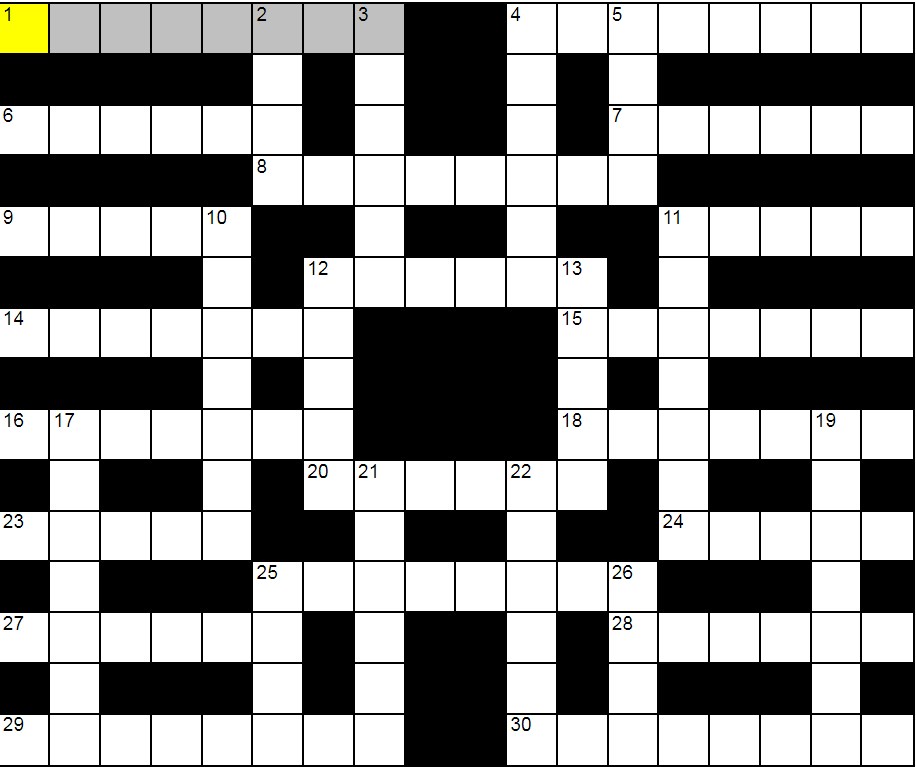 По горизонтали:1 Город-убежище в полуколене Манассиином. (8)4 Жена Саула. (8)6 Отец Иосафата, дееписателя Давида. (6)7 Знамение завета между Богом и семейством Ноя. (6)8 Греческая богиня. (8)9 Потомок Иехонии, сын Елиоеная. (5)11 Группа скота. (5)12 Священномученик, епископ Пергамской церкви. (6)14 Надзиратель в Вавилоне, ответственный за пищу с царского стола. (7)15 Сирийский военачальник в Палестине при Антиохе Евпаторе V. (7)16 Поле сражения, где погиб от египтян Иосия, царь Иудейский. (7)18 Посол царя Седекии к пр. Иеремии. (7)20 Первосвященник во дни царя Иосии. (6)23 Пристань острова Крит, к которой так и не доплыл корабль с ап. Павлом. (5)24 Аммонитская столица, в которой Давид снял золотой венец, весом в талант, с головы Аммонитского царя. (5)25 Один из израильских городов, разоренных военачальниками Венадада, царя Сирийского. (8)27 Другое имя Зевса, языческого божества древних греков и римлян. (6)28 Собрание водяных паров в атмосфере. (6)29 Возмутитель общественного порядка. (8)30 Гимн в честь бога Диониса, сопровождаемый мимическими движениями и музыкой. (8)По вертикали:2 Передвижение верхом. (4)3 Растворитель лаков и красок. (6)4 Сотрудник Павла, которому апостол передавал повеление: «Смотри, чтобы тебе исполнить служение...» (6)5 Исполнение произведения на музыкальном инструменте. (4)10 Сын первосвященника Сераии, выселенный Навуходоносором из Иерусалима. (7)11 Судья, убивший воловьим рогом 600 филистимлян. (7)12 Начальник телохранителей Навуходоносора. (5)13 Дедушка царя Иосии. (5)17 Страна, в которой правила царица Кандакия. (7)19 Пророк, стоявший на башне. (7)21 Христианин-отступник. (6)22 Сын Финееса и внук Илия. (6)25 Старший брат Авраама. (4)26 Имя левита Ноадии, как оно написано во 2-й книге Ездры. (4)